Памятка 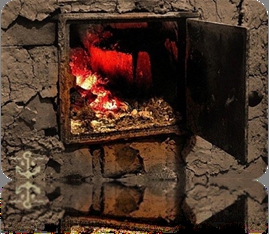 «Печное отопление и камин»Очищайте дымоходы от сажи перед началом отопительного сезона и не реже одного раза в три месяца;Немедленно заделывайте раствором глины с песком, появившиеся в кладке печей и дымоходов трещины;Побелите наружные стены дымовых труб на чердаке, чтобы легче было заметить трещины и щели;Прибейте металлический лист размером не менее 0,5-0,7 метра на деревянном полу перед топочной дверцей печи, чтобы предупредить пожар от выпадающих горящих углей;Топите печи при закрытых дверцах, чтобы предотвратить выпадение горящих дров и углей на пол;Не допускайте перекаливания печей (нельзя допускать эксплуатацию печей, не имеющих противопожарных разделок и отступов от сгораемых конструкций строений); Не разжигайте дрова в печи и камине бензином, керосином или другими легковоспламеняющимися жидкостями;Не оставляйте топящиеся печи без присмотра и не поручайте это детям;Не оставляйте перед топками печей и каминами дрова, бумагу и другие сгораемые материалы. Мебель должна находиться на расстоянии не ближе 0,5 метра от печей;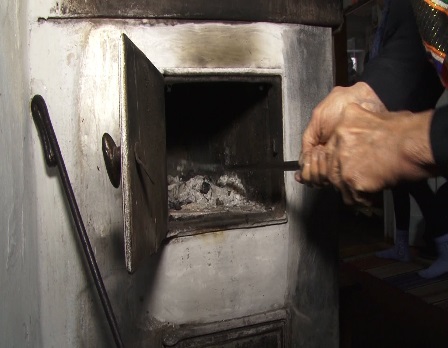 Установите защитный экран рядом с камином и не размещайте над ним зеркала;Прежде чем ложиться спать, убедитесь, что огонь в камине погас!Не выбрасывайте горящую золу, шлак, уголь возле строений и у заборов;Никогда не используйте духовку и газовую плиту в качестве основных или дополнительных обогревательных приборов (это может привести к выделению угарного газа, который при определённых уровнях концентрации может вызвать отравление и, возможно, смерть);Не отогревайте замёрзшие отопительные и водопроводные трубы открытым пламенем;Не бросайте в огонь отходы!!! Они могут выделять ядовитые вещества.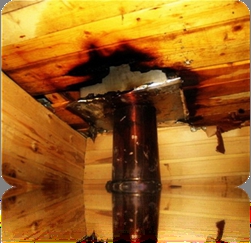 При возникновении пожара необходимо немедленно вызвать пожарную охрану по телефону «112». Или по телефону «91-60-01»Начальник команды Пожарной команды (поселок Высокий мыс)А.Н. Благодарёв